KUPNÍ SMLOUVA	Smluvní strany:1.1.	Prodávající:  	MADISSON, s.r.o.  	IČO			26124637	DIČ			CZ26124637	adresa		Soumarská 8, 104 00  Praha 10	tel/fax				zástupce		Mgr. Robert Vojtíšek, MBA     bankovní spojení: 	ČSOB a.s.     číslo účtu 		174621392/0300Zapsána  v  obchodním rejstříku, vedeném Městským soudem v Praze, oddíl C, vložka 72284aKupující: 	Odborný léčebný ústav Metylovice – Moravskoslezké sanatorium, 		příspěvková organizace 
Se sídlem: 	Metylovice 1, 739 49	
Zastoupená:	MUDr. Radim Dudek	IČO:		00534200	DIČ:		CZ00534200Zapsaná u Krajského soudu v Ostravě pod spisovou značkou Pr 912.         uzavírají podle § 2079 a násl. zák. č. 89/2012 Sb. (Občanský zákoník) tuto kupní                                                                smlouvu	Předmět smlouvyPředmětem této smlouvy je prodej a koupě zboží včetně služeb uvedeného v příloze č.1 této kupní smlouvy: 	Masážní vana ,,Aquai“ + čtecí systém na předplacené časové karty.2.2. 	Prodávající se zavazuje dodat toto zboží bez vad a nedodělků a převést na kupujícího vlastnické právo k němu. Součástí dodávky je i předání veškeré dokumentace, která se ke zboží vztahuje.2.3.	Kupující se zavazuje zaplatit kupní cenu podle bodu 3.1. této smlouvy a objednané zboží řádně a včas převzít.  2.4.	Kupující nabývá vlastnického práva ke zboží úplným zaplacením kupní ceny.Kupní cena Cena zboží a služeb uvedených v bodě 2.1. se stanovuje na: Cena je stanovena dohodou podle občanského zákoníku. Cena zahrnuje cenu zboží, náklady na dopravu, montáž a zaškolení.Úhrada kupní ceny bude provedena na základě zálohové faktury na 50% ceny zboží, splatné do 7 dnů od podpisu kupní smlouvy a koncové faktury na 50%, která bude vystavena při převzetí zboží se splatností 7 dnů.	Způsob dodání zboží4.1.	Dodání zboží se uskuteční jeho předáním a namontováním v sídle objednatele, Metylovice 1, 739 49.4.2.     Termín dodání a instalace proběhne do 30. 1. 2017. V případě nezaplacení ceny zboží v termínu splatnosti bude termín dodání odpovídajícím způsobem prodloužen. 4.3.	O předání zboží bude sepsán na místě předávací protokol, stejně tak bude předán kupujícímu záruční a dodací list, manuál k užívání přístroje a prohlášení o shodě dle platné legislativy. 	Další ujednání5.1.	Prodávající je povinen vyzvat kupujícího k zaplacení zboží. Vyhotovení a zaslání faktury se považuje za formu takovéto výzvy. 5.2.	Kupující není oprávněn požadovat dodání zboží bez toho, že by byl vyzván k jeho 	zaplacení. 5.3.	Odpovědnost prodávajícího za vady se řídí občanským zákoníkem.5.4.	Prodávající si vyhrazuje právo případně upravit některé technické parametry tak, jak to vyplyne z přijatých technických řešení po dohodě s kupujícím.5.5.	Záruční doba za jakost zboží činí 24 měsíců a počíná běžet dnem dodání zboží bez vad a plně funkčního.5.6.	Přechod nebezpečí za škody se řídí občanským zákoníkem.5.7.	Odstoupí-li kupující od platně uzavřené smlouvy, je povinen zaplatit prodávajícímu 10% z kupní ceny.Závěrečná ustanovení6.1.	Tato smlouva nabývá platnosti dnem jejího podpisu a je vyhotovena ve 2 exemplářích.6.2.	Obě smluvní strany potvrzují autentičnost této kupní smlouvy svým podpisem. Zároveň smluvní strany prohlašují, že si tuto smlouvu přečetly a že nebyla ujednána v tísni, ani za jinak jednostranně nevýhodných podmínekObě smluvní strany se dohodly na termínu realizace následovně: 
Přesný termín dodávky bude upřesněn písemně.Kupující je povinným subjektem podle zákona č. 340/2015 Sb., o zvláštních podmínkách účinnosti některých smluv, uveřejňování těchto smluv a o registru smluv (zákon o registru smluv). Zveřejnění v Registru smluv provede kupující bez zbytečného odkladu po podpisu smlouvy oběma smluvními stranami.V Praze dne                                        		V Metylovicích dne 1.2.2017
Za prodávajícího:				          	Kupující:……………………………………………		………………………………………….MADISSON, s.r.o.					MUDr. Radim Dudek
Mgr. Robert Vojtíšek, MBA jednatel 			ředitelPříloha č.1 kupní smlouvyMasážní vana ,,Aquai“ + čtecí systém na předplacené časové kartyCena bez 21% DPH 348.800,- KčMasážní vana ,,Aquai“Masážní vana ,,Aquai“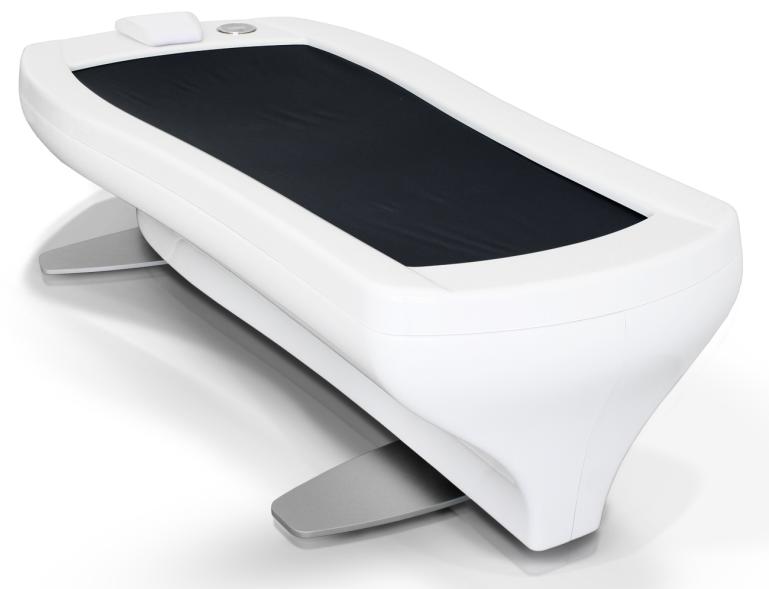 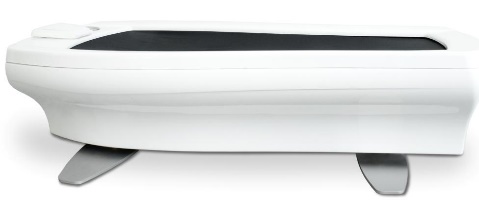 určena k provádění masáže proudem teplé vody, narážejícím na pružnou membránu, pro uvolnění napětí, zmírnění celulitidy, zmírnění revma a artritidy, zlepšení prokrvení, podporu látkové výměny, vypnutí tkáně, stimulaci lymfatických drah, odbourání stresuzlepšuje krevní oběh, zvyšuje přenos kyslíku do svalů,snížení TK6 nezávislých masážních zón – 12 trysekmožnost nastavení doby trvání terapie a jednotlivých zónmožnost uložení vlastního masážní programu pohotovostní režim pro udržení stanovené teploty vodymožnost automatického ohřevu vody na provozní teplotu vodysnadná hygienická údržba nevyžaduje připojení na vodovod a kanalizacinení nutný odtok vody použité v průběhu procedury6 nastavených programů s možností úpravsledování průběhu masáže na displejiLED podsvícení vanyAudio systém (za příplatek)Čtecí systém na předplacené karty – čtečka karet, USB kabel, instalační CD,  2 prázdné kartytechnické parametrykapacita 220 lvýkon 3,5 kW napájení 230 V / 50 Hzrozměry (d x š x v) 2370 x 1140 x 700 mmhmotnost 190 kg (bez vody)